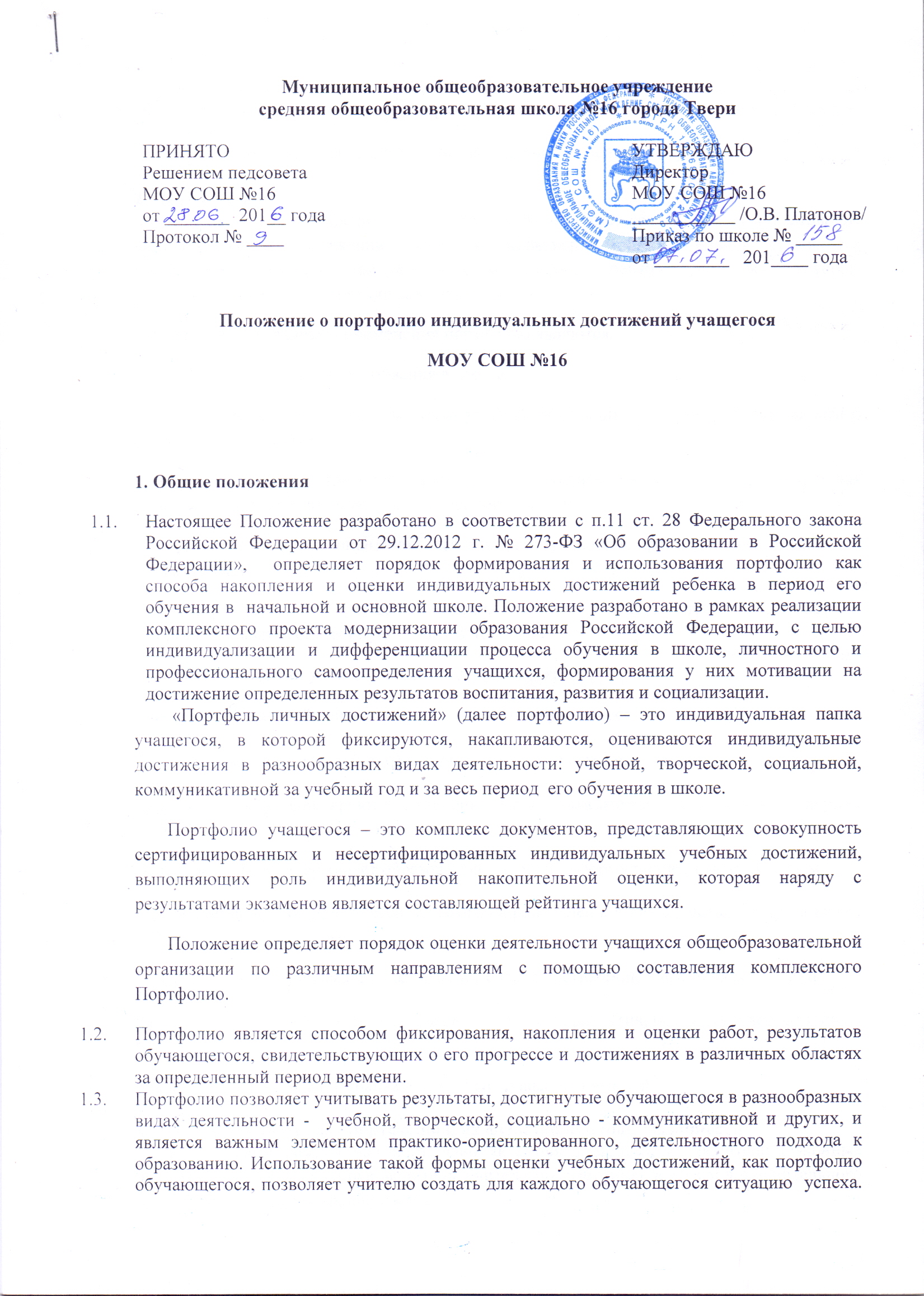 Портфолио позволяет объединить количественную и качественную оценку способностей обучающегося посредством анализа разнообразных продуктов  учебно - познавательной  деятельности.1.4. Портфолио дополняет традиционные контрольно - оценочные средства. 2. Цели и задачи.2.1. Основные цели внедрения технологии портфолио – отслеживание, учёт и оценивание индивидуальных достижений учащихся, повышение образовательной активности школьников, создание индивидуального образовательного рейтинга учащегося, в котором отражены реальные достижения каждого учащегося.2.2. Основными задачами применения портфолио являются:     - повышение качества образования в школе;- поддержание и поощрение высокой учебной мотивации учащегося, его активности и    самостоятельности;  -систематическое вовлечение учащегося в различные виды деятельности, включая   учебную, внеучебную, научную, творческую, спортивную;   - развитие навыков оценочной деятельности учащихся, формирование адекватной самооценки;   - формирование у учащегося умения учиться – ставить цели, планировать и  организовывать собственную учебную деятельность;  - создание ситуации успеха для каждого учащегося;  - содействие дальнейшей успешной социализации учащегося.2.3. Портфолио реализует такие функции образовательного процесса:Диагностическую: фиксируются изменения и рост показателей за определенный период времени.Целеполагания: поддерживает образовательные цели, сформулированные стандартом.Мотивационную: поощряет детей, педагогов и родителей к взаимодействию в достижении положительных результатов.Содержательную: максимально раскрывает спектр достижений и выполняемых работ.Развивающую: обеспечивает непрерывность процесса развития, обучения и воспитания от класса к классу.Рейтинговую: показывает диапазон и уровень навыков и умений.3.Участники работы над портфолио и их функциональные обязанностиУчастниками работы над портфолио являются учащиеся, их родители (законные представители), классный руководитель, учителя-предметники, педагоги дополнительного образования и администрация школы.3.1.Обязанности учащегося:- оформляет портфолио в соответствии с принятой в школе структурой;- все записи ведет аккуратно, самостоятельно и систематически.;-имеет право включать в накопительную папку дополнительные разделы, материалы, элементы оформления, отражающие его индивидуальность.3.2.Обязанности родителей (законных представителей):        - помогают в оформлении портфолио и осуществляют контроль за пополнением портфолио.3.3.Обязанности классного руководителя:        - является консультантом и помощником, в основе деятельности которого – сотрудничество, определение направленного поиска, обучение основам ведения портфолио;      - организует воспитательную работу с учащимися, направленную на их личностное и профессиональное самоопределение;      - осуществляет посредническую деятельность между учащимися, учителями-предметниками и педагогами дополнительного образования;     - осуществляет контроль пополнения учащимися портфолио, оформляет итоговые документы на основании сертифицированных материалов, представленных в портфолио, и несёт ответственность за достоверность информации, представленной в итоговом документе.3.4.Обязанности учителей-предметников, педагогов дополнительного образования:-проводят информационную работу с учащимися и их родителями (законными представителями) по формированию портфолио;-предоставляют учащимся места деятельности для накопления материалов;-организуют проведение олимпиад, конкурсов, конференций по предмету или образовательной области;-разрабатывают и внедряют систему поощрений за урочную и внеурочную деятельность по предмету;-проводят экспертизу представленных работ по предмету и пишут рецензии, отзывы на учебные работы.3.4.Обязанности администрации образовательной организации:Заместитель директора по учебно-воспитательной работе организует работу и осуществляет контроль за деятельностью педагогического коллектива по реализации технологии портфолио в образовательном процессе школы и несёт ответственность за достоверность сведений, входящих в портфолио. Директор утверждает нормативно-правовую базу, обеспечивающую ведение портфолио, распределяет обязанности участников образовательного процесса по данному направлению деятельности. Создает условия для мотивации педагогов к работе по новой системе оценивания и осуществляет общее руководство деятельностью педагогического коллектива по реализации технологии портфолио в практике работы школы.4.   Структура и содержание портфолио ученика основной школы.Портфолио содержит материалы, характеризующие достижения обучающихся в учебной, внеучебной (школьной и внешкольной) и внеурочной деятельности. Анализ, интерпретация и оценка отдельных составляющих и портфеля достижений в целом ведётся с позиций достижения планируемых результатов с учётом основных результатов основного общего образования, устанавливаемых требованиями Стандарта. Примерная структура и содержание портфолио:4.1. «ТИТУЛЬНЫЙ ЛИСТ».Содержит основную информацию (фамилия имя и отчество, ОУ), контактную информацию и фотографию ученика. 4.2. РАЗДЕЛ «МОЙ МИР»."Моя семья" - рассказ о семье."Мои друзья" - фотографии друзей, информация об их интересах, увлечениях."Мой характер" – рассказ о своих предпочтениях, привычках, особенностях.4.3. РАЗДЕЛ «МОЁ ТВОРЧЕСТВО».Этот раздел содержит  творческие работы, включает в себя:- исследовательские работы;- проектные работы; - другие формы творческой активности;- иная информация, раскрывающая творческие, проектные, исследовательские способности обучающихся.4.4. РАЗДЕЛ «МОИ ДОСТИЖЕНИЯ».Портфель индивидуальных образовательных достижений.  Обязательной составляющей портфеля достижений являются материалы стартовой диагностики, промежуточных и итоговых стандартизированных работ по отдельным предметам.Этот раздел включает в себя так же: грамоты, сертификаты, дипломы, благодарственные письма, итоговые аттестационные ведомости, т. д.6. Подведение итогов работы       В конце учебного года  в каждом классе  проводится презентация портфолио. Анализ работы над портфолио и исчисление итоговой оценки проводится комиссией, которая создается приказом руководителя ОУ. В состав комиссии входят: классный руководитель, члены школьного парламента, педагоги воспитательской службы. По результатам оценки портфолио выявляются учащиеся, набравшие наибольшее количество баллов в классе, параллели, школе. Определяются победители и лауреаты в различных номинациях. На общешкольном празднике «Звездный час» в конце учебного года объявляются результаты и награждаются обучающиеся, набравшие максимальное количество баллов по всем направлениям и набравшие максимальное количество баллов по отдельным направлениям внеурочной деятельности. Приложение 1Самоанализ по итогам года:(заполняется самостоятельно учащимся в конце учебного года)1.Итоги     учебного года для меня стали _____________________________2.Изтого, что я планировал (а),  мне удалось выполнить____________________________________3.Невыполненным осталось________________________________________                                                                       потому что___________________________4.Из изучения предметов  ____для меня стало важным__________5.В результате изучения дополнительных курсов для меня стало важным_______________6.В этом учебном году для меня самым значимым и запоминающимся было____________7.Мои представления о себе за прошедший учебный год изменились___________________8.На сегодня для меня наиболее предпочтительным является_________________________Приложение 2Технологические карты участия в различных видах деятельности(по направлениям ВУД) Спортивно-оздоровительное направление                             Духовно-нравственное направлениеСоциальное направлениеОбщеинтеллектуальное направлениеОбщекультурное направлениеПриложение 3Оценка достижений учащихся по материалам портфолио№НазваниесоревнованияВид соревнованияУровеньРезультатДатаПодпись№Название мероприятияСфера. Вид мероприятия УровеньРезультатДатаПодпись№Название проектаТип, вид проектаУровень защиты проектаРезультатДатаПодпись№Название мероприятияУровень мероприятияРезультатДатаПодпись№Название мероприятияСодержание Уровень мероприятияРезультатДатаПодписьПоказателиИзмерителиРезультат - баллУчебная деятельность1 - 8 класс – средний балл годовых оценокДо 5Учебная деятельность9 класс – результаты экзаменов и средний балл аттестатаДо 5ОлимпиадыШкольная:ПобедительПризерУчастник321ОлимпиадыМуниципальная:ПобедительПризерУчастник543ОлимпиадыРегиональная:ПобедительПризерУчастник765ОлимпиадыВсероссийская:ПобедительПризёрУчастник987ОлимпиадыМеждународная:Победитель и призёр10Спортивные достижения.Школьные соревнования:ПобедительПризёрУчастник321Спортивные достижения.Муниципальные соревнования, спартакиады:ПобедительПризёрУчастник543Спортивные достижения.Региональные соревнования, спартакиады:ПобедительПризерУчастник765Спортивные достижения.Всероссийские соревнования, спартакиады:ПобедительПризёрУчастник987Спортивные достижения.Международные соревнования:Победитель призёр1510Дополнительное образование.Участие в кружках, секциях2Дополнительное образование.Школьные конкурсы, фестивали, выставки:ПобедительПризёрУчастник321Дополнительное образование.Муниципальные конкурсы, фестивали, выставки:ПобедительПризёрУчастник543Дополнительное образование.Региональные конкурсы, фестивали:ПобедительПризёрУчастник765Школьные мероприятия, практикиУчастиеПризёрПобедительОрганизация и проведение мероприятия1235